Агроэкоусадьба «Клевое место» ул.Луговая,д.7, д.Шмаки, Кировский район, Могилевская областьЦены проживания за сутки:$ 7 за человека  /  $ 50 за дом+375 (29) 172-34-48e-mail: alwa@tut.byАлександр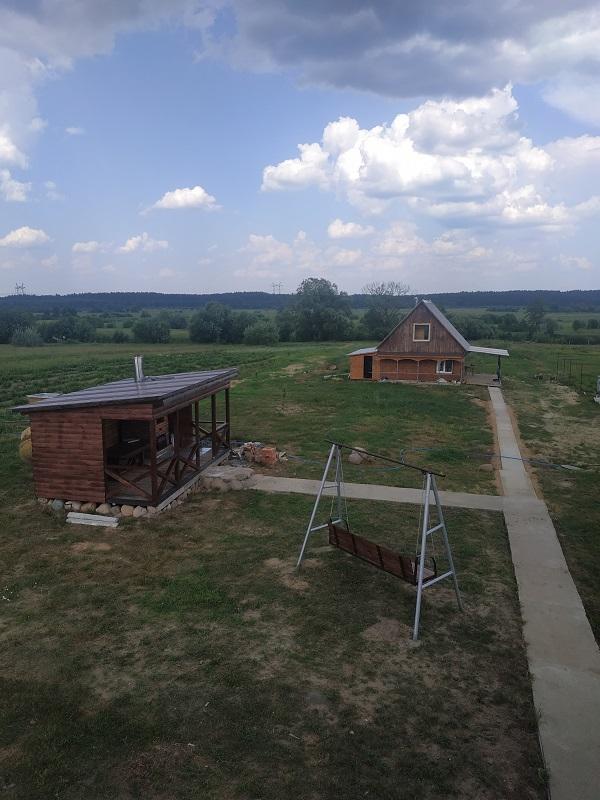 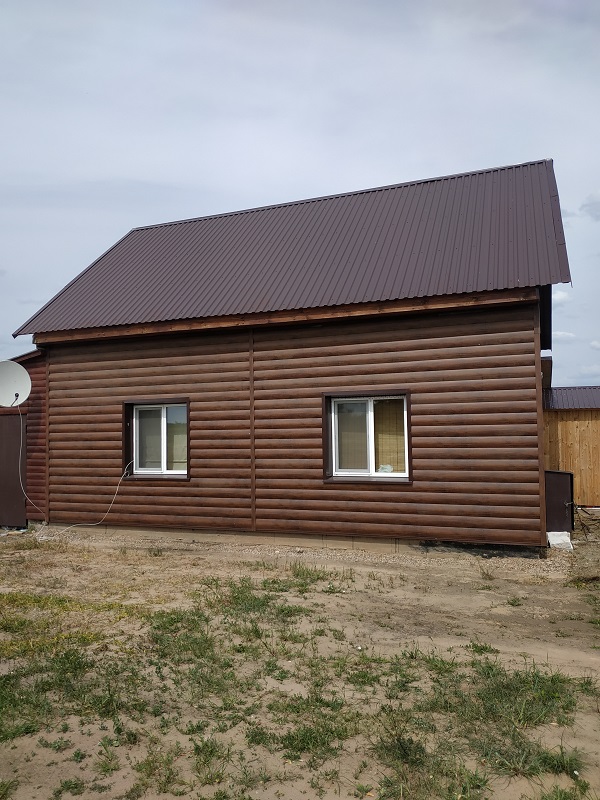 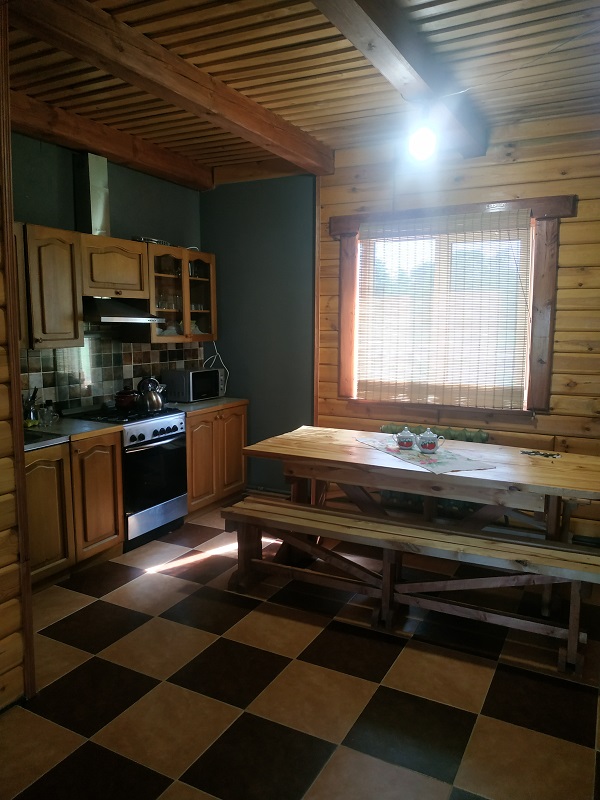 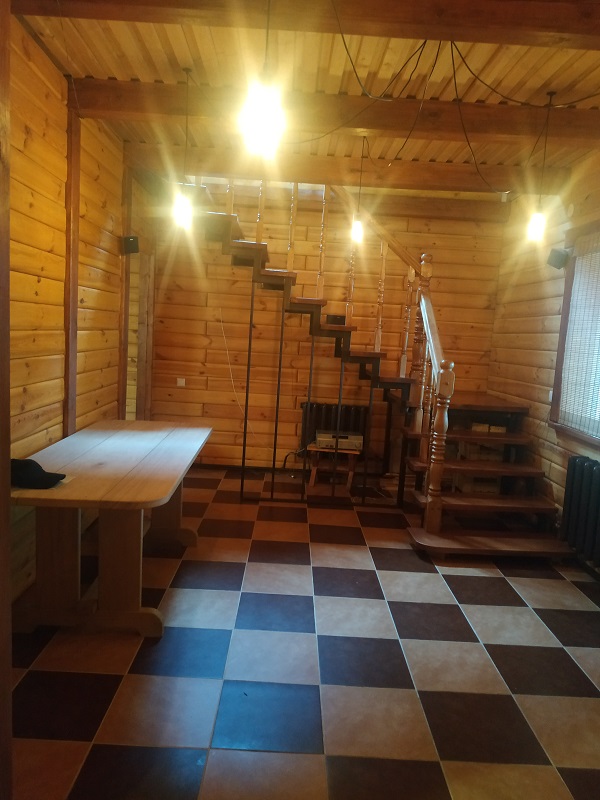 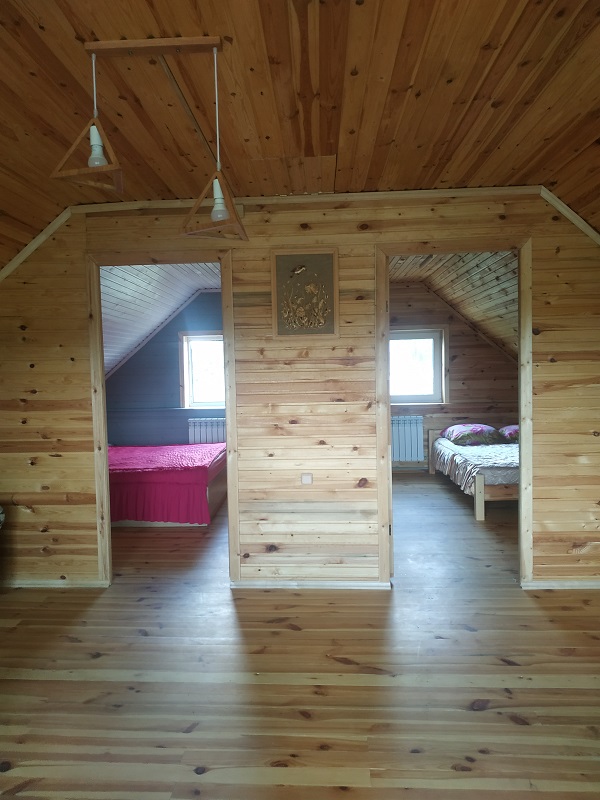 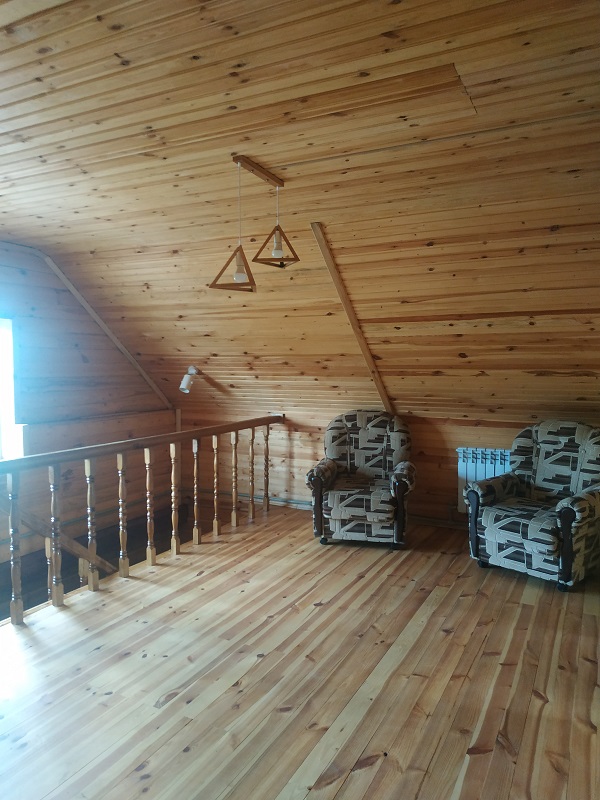 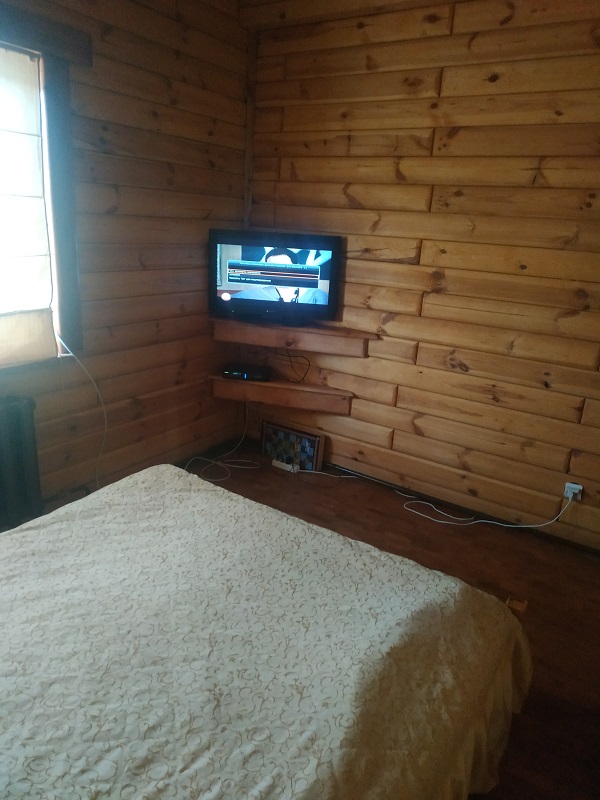 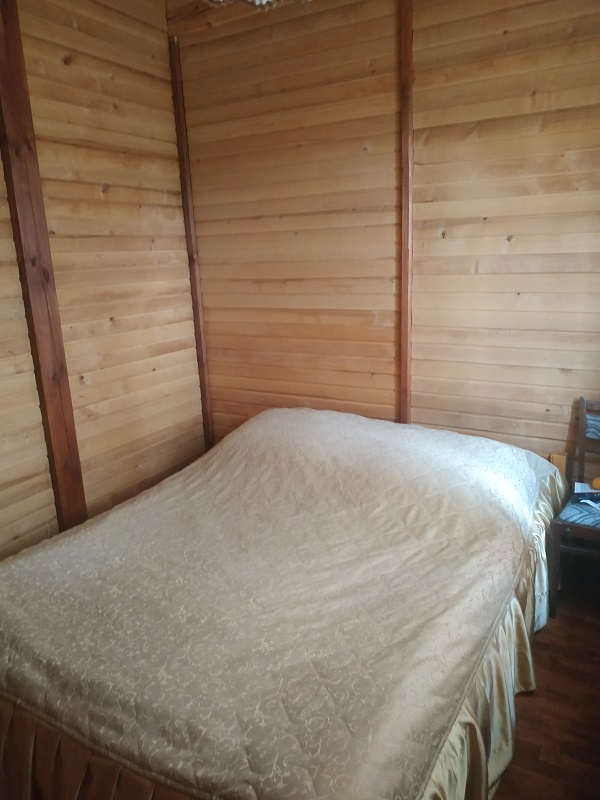 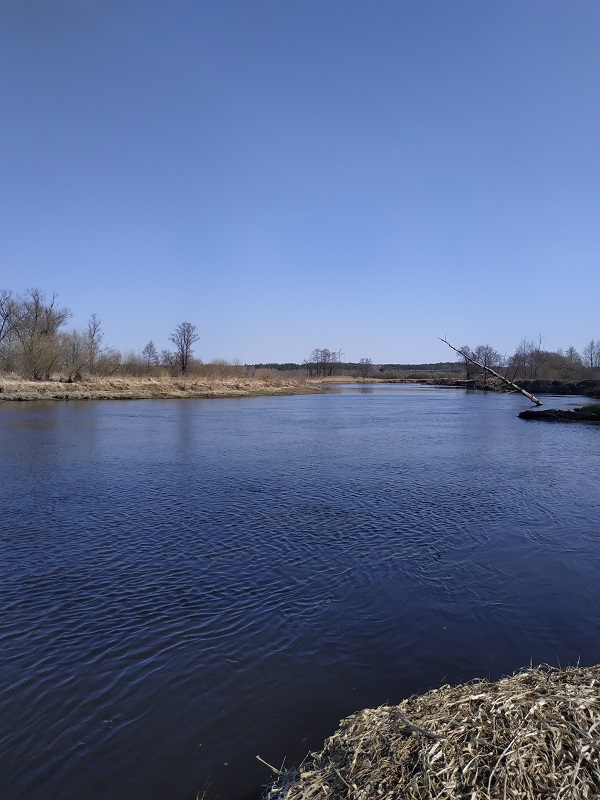 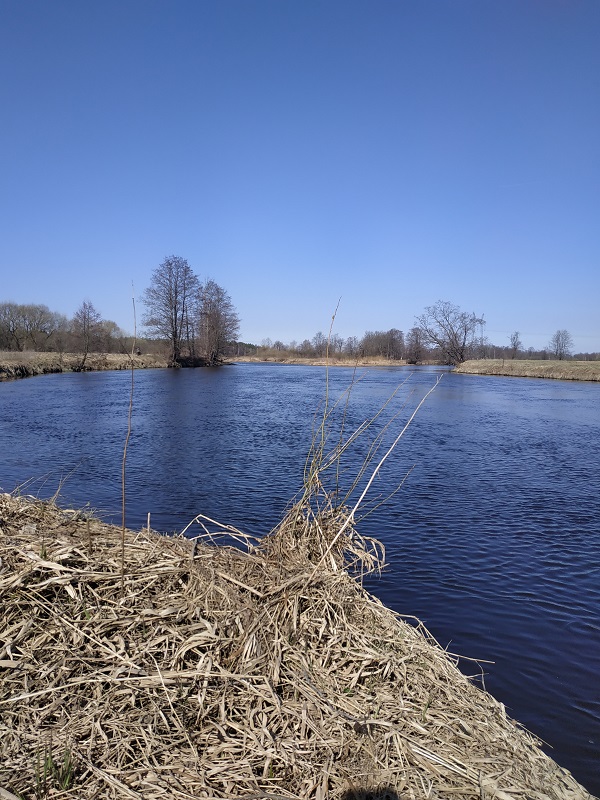 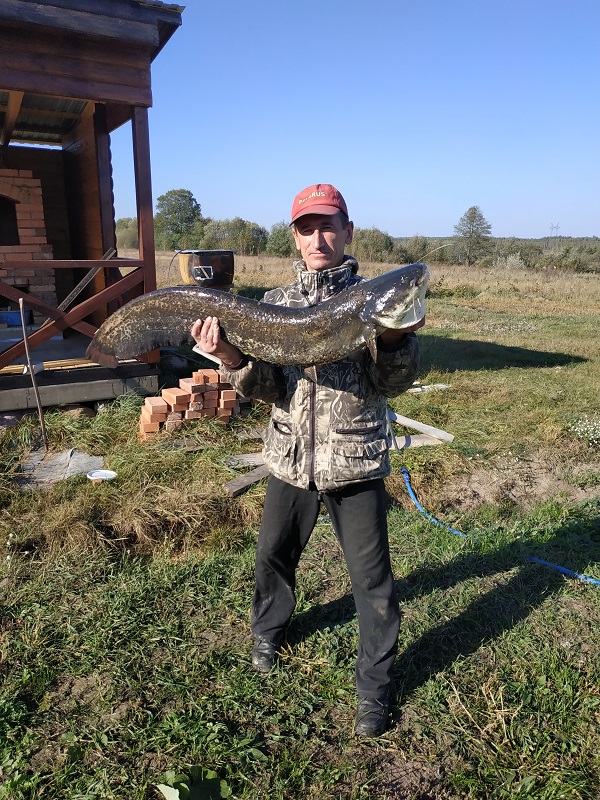 Услуги в доме и на территорииСанузел на этажеВанная/душ на этажеКухняХолодильникГазовая плитаМикроволновкаКаминОтоплениеТелевизорСпутниковое ТВМузыкальный центрУтюгБассейнПрудМангал/барбекю/грильКачели Фруктовый садЯгодные кустыОгородПарковкаПитаниеСамостоятельноеНатуральные продуктыФрукты и овощи с огородаСпособы оплатыНаличный расчетРазноеПодходит для детейМожно с питомцамиМероприятия, развлеченияСвадьбаСемейные и другие праздникиДетские праздникиКорпоративныНовый годНародные праздникиЭкскурсииБанкетный залТанцплощадкаНастольные игрыОтдых на природе, спорт, снаряжениеРыбалкаОхотаВодные походыСпортивная площадкаСпортинвентарьВолейболБадминтонВелосипедПневматическое оружиеРыболовное снаряжениеНадувная лодкаМоторная лодкаРядом находятсяЛесОзероРекаПляж